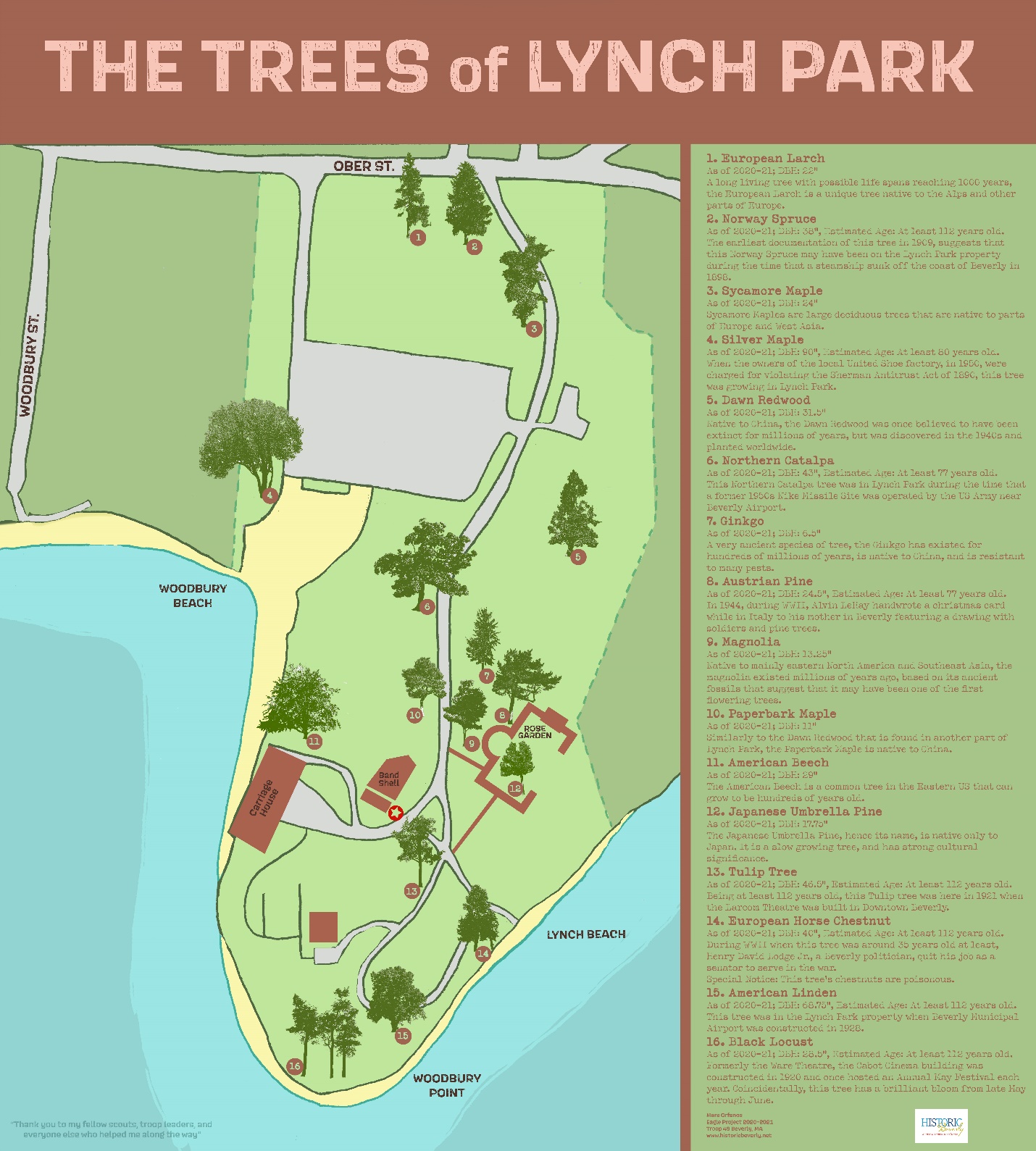 Support great projects like this with a gift to Historic Beverly!Your donation helps to preserve Beverly’s cultural heritage.Become a MemberDonateUpcoming Events